教育部國民及學前教育署108學年度校園菸、檳危害防制教育「網紅就是你」活動計畫依據：教育部國民及學前教育署108學年度校園菸檳危害防制教育介入輔導計畫目的：提供學生舞台，以學生為主角，拍攝創新網紅、直播主之短片。使學生自主倡議無菸拒檳知識、態度，推廣至校園進而內化成為拒菸檳的行為與生活技能。辦理單位：主辦單位：教育部國民及學前教育署承辦單位：國立陽明大學聯 絡 人：陽明大學臨床護理研究所兼任助理許小姐或張小姐  (02)2826-7000分機5065或7362電子信箱nosmoking.edu@gmail.com活動主題：「網紅就是你」共有2項主題活動：A綜合型網紅短片、B網紅YouTuber，請各校自選報名主題，每件作品限參加1組。作品規範：1.應具教育意義，適合所有年齡觀賞。2.不得特別強調吸菸、嚼檳之形象(依菸害防制法第 22 條規定)3.不宜出現對兒童行為或心理有不良影響之影像。如因劇情需要所出現之菸、檳榔應以道具替代，並加上警語4.其他相關規則：報名方式：請於109年4月10日以前完成報名作業流程，及以下事項：完成成果影片請由指導老師上傳Youtube平台，並註記網址。上傳Youtube平台之作品[標題]需與報名表之[作品標題]內容相同在Youtube平台之[說明欄]請輸入[作品說明]尚未公布評審結果前，瀏覽權限可設定為[不公開]，公布後設為公開所有參賽創作者需簽署授權書(格式如第6頁)，每人1張(如有10人則為10張)，含參賽學生及家長或監護人親自簽名。※授權書文件需郵寄繳交紙本正本。請依報名組別連結本計畫P.3網址或掃描QR code填寫報名表單(含作品簡介及報名表，應填內容如第4頁)，聯絡人mail、指導老師及參賽學生等資料請務必確認資料完整及正確，後續獲獎公告及獎狀將依此資訊製作及通知，如有錯誤，無法重製。完成上述報名流程後，會以電子郵件寄送報名表至聯絡人信箱，請列印2份，1份連同授授權書合併郵寄及另1份自行留存備查。郵寄繳交：
填報名表單後產出之報名表紙本1張(含作品簡介及報名表)。
   ※不收手寫紙本，如未至指定網址完成填報者，視同報名不完整。
所有參賽創作者簽署授權書※紙本正本。收件地址： 
1122台北市北投區立農街二段155號 國立陽明大學護理學院604室  張小姐 收請參賽者自行備份作品。	每件作品限參加1組。若同校投稿2件以上作品，須分開準備上述資料。作品評選標準：主辦單位聘請專家組成審查小組，依下列標準辦理評選，獲獎者及指導老師於健康促進學校成果發表會時公開頒獎表揚。(日期預計為6月下旬)1.符合(本實施計畫伍、作品規範)
2.主題適切：以菸品(含電子煙)或檳榔危害防制為主題。  (35%)
3.創新及組織：配合主題，內容創新活潑，結構完整流暢。  (35%)4.表達及反應：影片畫面、配樂、音效清晰，輔以字幕說明，人物表現自然。  (28%)5.時間控制：片長限制為5分鐘以內，超過酌予扣分。(2%)優良作品獎勵：本獎勵依據「跨主管機關及區域性競賽活動核發獎金或等值獎勵支給表」辦理，對象為學校，透過公開評選機制按等第核發獎金或等值獎勵，獲獎人或獲獎團體數占參賽人或參賽團體數之比例在20%以下。A綜合型網紅短片「網紅就是你」短片競賽優良作品獎勵：(9件，依參賽作品數，在比例範圍內獎項可流用)分國小組、國中組、高中職組、三組，各組取前3名，特優1名，優等1名，佳作1名。特優各組1名，共3名，頒發獎金(現金禮券)10,000元及國教署獎狀優等各組1名，共3名，頒發獎金(現金禮券)5,000元及國教署獎狀佳作各組1名，共3名，頒發獎金(現金禮券)3,000元及國教署獎狀B網紅YouTuber經專家評審之優良倡議作品，國小組取3名、國中組取3名、高中職組取3名，共取9名，(依參賽作品數，在比例範圍內可流用)，由國教署頒發獎狀1幀及500元獎金(現金禮券)菸檳防制主題創意相關參考資料：相關影片創意可參考本計畫菸檳危害防制教育資源網https://sites.google.com/view/smoke-areca-nut-education-3/首頁106學年得獎影片連結 https://www.youtube.com/playlist?list=PLJRLOKmuuOMFg-5mZ5taA4ovumCD3ywh3107學年得獎影片連結 https://www.youtube.com/playlist?list=PLJRLOKmuuOMH7SRRwxLSPHQ3ulQrPv2Ik本計畫經費由教育部國教署108學年校園菸檳危害防制教育介入輔導計畫之獎品費支出。報名網址 QR code教育部國民及學前教育署108學年度菸、檳危害防制教育「網紅就是你」活動   報名表備註：請於109年4月10日以前完成報名作業流程請詳閱計畫之陸，報名方式。	請依報名組別連結本計畫P.3網址或掃描QR code填寫報名表單每件作品限參加1組。若同校投稿2件以上作品，須分開準備上述資料。教育部國民及學前教育署108學年度菸、檳危害防制教育「網紅就是你」短片競賽【著作財產權授權使用同意書】作品名稱：                                                       創作人(學生)：                                      (以下簡稱甲方)教育部國民及學前教育署(以下簡稱乙方)茲因甲方參加乙方主辦之<108學年度菸、檳危害防制教育「網紅就是你」短片競賽>，同意於獲獎後，甲方將其得獎作品之著作財產權全數讓與乙方，且不對乙方及其轉授權之第三人行使著作人格權。如未依此辦理，同意取消獲獎資格，並歸回所領之全數獎金和獎狀，且不得對乙方主張任何權利。甲方同意並保證遵從下列條款：甲方擁有完全履行並簽署本同意書之權利與權限。甲方授權之著作內容與圖片皆為自行拍攝與創作。著作財產權同意由乙方完全取得，並供甲方公布、刊登、重製、公開傳輸、公開播送，或授權第三人使用等，及為其他一切著作權財產權利用行為之權利，乙方可視需要得請甲方無償配合修改。授權之著作絕無侵害任何第三者之著作權、商標權或其他智慧財產權之情形，如經查明屬實者，主辦單位得逕予取消得獎資格，並追繳獎金、奬狀，違反著作權等法律責任由參加者負責，並承擔主辦單位之損失，主辦單位不負任何法律責任。甲方保證本著作是未曾公開與得獎的原創作品。甲方願意負起法律責任。因製作之需要，乙方可在不違背原創理念之前提下修改本人著作。學生簽名：                                  校名：             班級：            監護人(家長)簽名：                           日期：中華民國109年     月    日參賽(選)規則A綜合型網紅短片B網紅YouTuber參加對象各縣市所屬國小、國中、高中職及國教署所屬國立暨私立高中職學生。依創作者分國小組、國中組、高中組共3組，每部短片創作團隊以10人為上限。指導者需為學校師長，以2人為上限。各縣市所屬國小、國中、高中職及國教署所屬國立暨私立高中職學生。依主播之學制分國小組、國中組、高中組共3組，每部短片創作學生以2人為上限。指導者需為學校師長，以1人為上限。作品型式[綜合藝術型表演]
以菸品(含電子煙等新興菸品)或檳榔危害防制教育為主題，可以用戲劇、歌舞、微電影等綜合多元型態呈現出創新吸引觀眾的演出[YouTuber表演]
以菸品(含電子煙等新興菸品)或檳榔危害防制教育為主題，可以用說法、經驗分享、創意口號、情境模擬、科學實驗等型態表現出獨特風格的直播主倡議作品規定影片包含影像、音效與字幕等。影片長度限制[5分鐘以內]影片，超過時間，評選單位有權斟酌扣分。影片包含影像、音效與字幕等。影片長度限制[5分鐘以內]影片，超過時間影片，評選單位有權斟酌扣分。A組https://ppt.cc/fxKKFx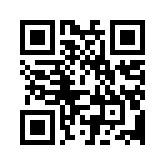 B組https://ppt.cc/fP77Mx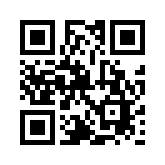 參加組別：參加組別：參加組別：參加組別：□ A綜合型網紅短片       	□ B網紅YouTuber□ A綜合型網紅短片       	□ B網紅YouTuber□ A綜合型網紅短片       	□ B網紅YouTuber□ A綜合型網紅短片       	□ B網紅YouTuber□ A綜合型網紅短片       	□ B網紅YouTuber□ A綜合型網紅短片       	□ B網紅YouTuber□ A綜合型網紅短片       	□ B網紅YouTuber□ A綜合型網紅短片       	□ B網紅YouTuber學制組別：學制組別：學制組別：學制組別：□國小組  □國中組  □高中職組□國小組  □國中組  □高中職組□國小組  □國中組  □高中職組□國小組  □國中組  □高中職組□國小組  □國中組  □高中職組□國小組  □國中組  □高中職組□國小組  □國中組  □高中職組□國小組  □國中組  □高中職組學校名稱學校名稱學校名稱學校名稱縣市：           學校全名：縣市：           學校全名：縣市：           學校全名：縣市：           學校全名：縣市：           學校全名：縣市：           學校全名：縣市：           學校全名：縣市：           學校全名：指導老師姓名/職稱A綜合型短片(上限2人)B網紅YouTuber(上限1人)指導老師姓名/職稱A綜合型短片(上限2人)B網紅YouTuber(上限1人)指導老師姓名/職稱A綜合型短片(上限2人)B網紅YouTuber(上限1人)指導老師姓名/職稱A綜合型短片(上限2人)B網紅YouTuber(上限1人)創作團隊學生姓名(A綜合型網紅短片。10人為上限)   (B網紅YouTuber。2人為上限)創作團隊學生姓名(A綜合型網紅短片。10人為上限)   (B網紅YouTuber。2人為上限)創作團隊學生姓名(A綜合型網紅短片。10人為上限)   (B網紅YouTuber。2人為上限)創作團隊學生姓名(A綜合型網紅短片。10人為上限)   (B網紅YouTuber。2人為上限)創作團隊學生姓名(A綜合型網紅短片。10人為上限)   (B網紅YouTuber。2人為上限)創作團隊學生姓名(A綜合型網紅短片。10人為上限)   (B網紅YouTuber。2人為上限)創作團隊學生姓名(A綜合型網紅短片。10人為上限)   (B網紅YouTuber。2人為上限)創作團隊學生姓名(A綜合型網紅短片。10人為上限)   (B網紅YouTuber。2人為上限)創作團隊學生姓名(A綜合型網紅短片。10人為上限)   (B網紅YouTuber。2人為上限)創作團隊學生姓名(A綜合型網紅短片。10人為上限)   (B網紅YouTuber。2人為上限)創作團隊學生姓名(A綜合型網紅短片。10人為上限)   (B網紅YouTuber。2人為上限)創作團隊學生姓名(A綜合型網紅短片。10人為上限)   (B網紅YouTuber。2人為上限)序號123345678910班級姓名學校聯絡人/姓名學校聯絡人/姓名學校聯絡人/姓名學校聯絡人/姓名學校聯絡人/職稱學校聯絡人/職稱學校聯絡人/職稱學校聯絡人/職稱學校聯絡人/辦公電話學校聯絡人/辦公電話學校聯絡人/辦公電話學校聯絡人/辦公電話學校聯絡人/手機學校聯絡人/手機學校聯絡人/手機學校聯絡人/手機學校聯絡人/Ｅ－ｍａｉｌ學校聯絡人/Ｅ－ｍａｉｌ學校聯絡人/Ｅ－ｍａｉｌ學校聯絡人/Ｅ－ｍａｉｌ作品標題請與Youtube平台之作品
[標題]內容相同作品標題請與Youtube平台之作品
[標題]內容相同作品標題請與Youtube平台之作品
[標題]內容相同作品標題請與Youtube平台之作品
[標題]內容相同作品長度(分-秒)作品長度(分-秒)作品長度(分-秒)作品長度(分-秒)Youtube上傳網址Youtube上傳網址Youtube上傳網址Youtube上傳網址作品說明(以300字為限) 請與Youtube平台之作品
[說明欄]相同作品說明(以300字為限) 請與Youtube平台之作品
[說明欄]相同作品說明(以300字為限) 請與Youtube平台之作品
[說明欄]相同作品說明(以300字為限) 請與Youtube平台之作品
[說明欄]相同